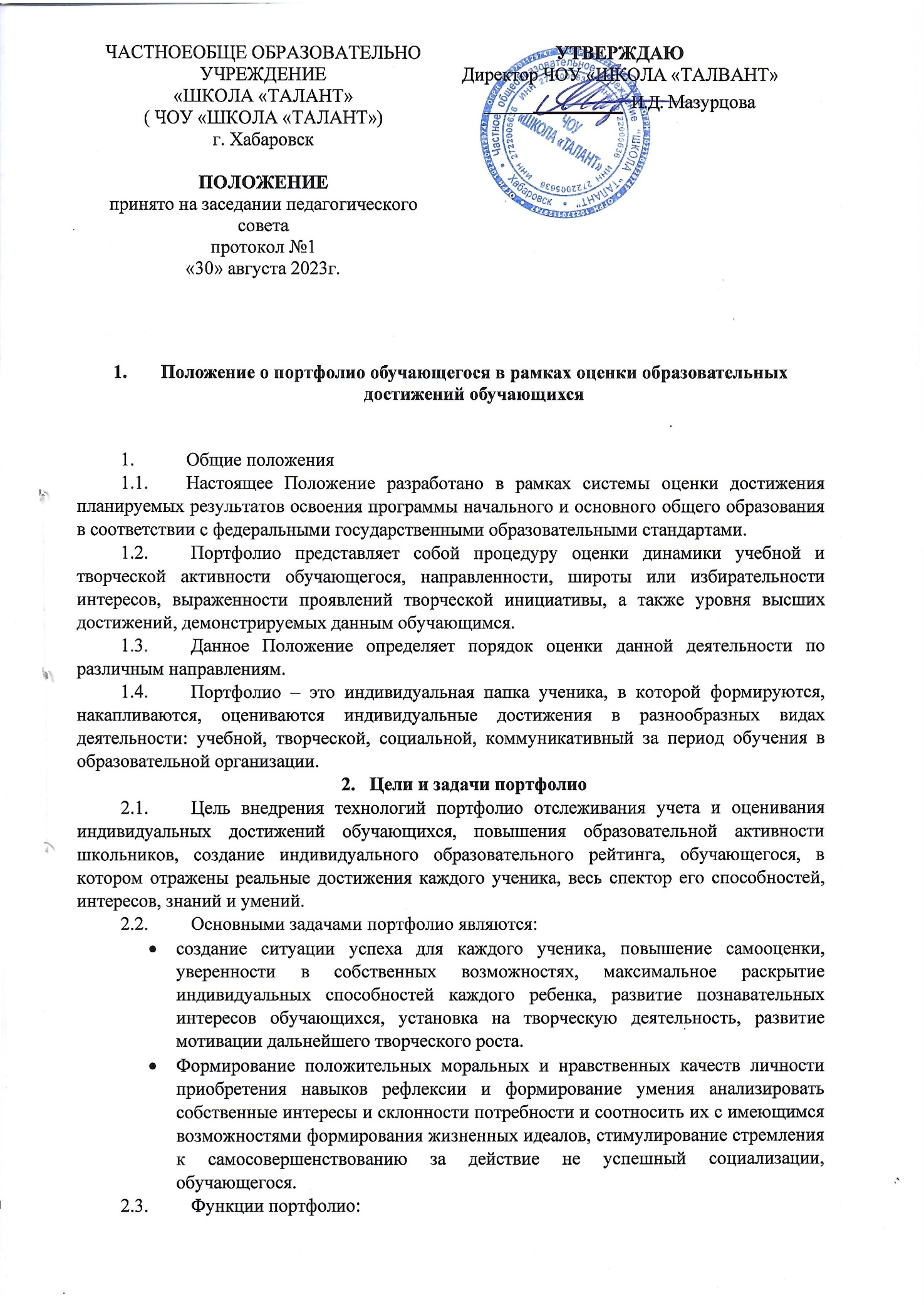 Диагностическая: позволяет проследить личностный рост ребенка в формировании умения учиться, дает возможность узнать особенности эмоциональной жизни ученика и учитывать это. Контролирующая и оценивающая оценка своих достижений в учебной деятельности, помогает ребенку осознать свои успехи, проанализировать свой учебный опыт, задуматься над результатами своего труда.Воспитательная — осознание в себе ученика, человека, ценностных ориентаций. Функция творческого развития — позволяет проявить творческие способности. Порядок формирования портфолиоВ портфолио включаются как работы обучающегося (в том числе фотографии, видеоматериалы и т. п.), так и отзывы о этих работах (например, наградные листы, дипломы, сертификаты участия, рецензии и др.).  Отбор работ и отзывов для портфолио ведётся самим обучающимся совместно с классным руководителем и при участии семьи. Включение каких-либо материалов в портфолио без согласия обучающегося не допускается.  Портфолио в части подборки документов формируется в электронном и/или в бумажном виде в течение всех лет обучения в школе. Результаты, представленные в портфолио, используются при выработке рекомендаций по выбору индивидуальной образовательной траектории и могут отражаться в характеристикеУчастники работы над портфолио и их функциональные обязанностиУчастниками работы над портфолио являются обучающиеся, их родители, классный руководитель, учителя-предметники, педагоги дополнительного образования и администрация ЧОУ «ШКОЛА «ТАЛАНТ».  Обязанности обучающегося: Младшие школьники оформляют портфолио с помощью родителей и/или классного руководителя в соответствии с принятой в ОО структурой.Обучающийся 5-9 классов оформляет портфолио в соответствии с принятой в ОО структурой. Все записи ведет аккуратно, самостоятельно и систематически. Обучающийся имеет право включать в накопительную папку дополнительные разделы, материалы, элементы оформления, отражающие его индивидуальность. Обязанности классного руководителя: Является консультантом и помощником, в основе деятельности которого - сотрудничество, определение направленного поиска, обучение основам ведения портфолио; организует воспитательную работу с обучающимися, направленную на их личностное и профессиональное самоопределение. Осуществляет посредническую деятельность между обучающимися, учителями-предметниками и педагогами дополнительного образования. Осуществляет контроль пополнения обучающимися портфолио. Обязанности учителей-предметников, педагогов дополнительного образования: Проводят информационную работу с обучающимися и их родителями по формированию портфолио. Предоставляют обучающимся места деятельности для накопления материалов. Организуют проведение олимпиад, конкурсов, конференций по предмету или образовательной области. Разрабатывают и внедряют систему поощрений за урочную и внеурочную деятельность по предмету. Проводят экспертизу представленных работ по предмету и пишут рецензии, отзывы о учебных работах. Обязанности администрации образовательной организации: Заместители директора по учебной и воспитательной работе организуют работу и осуществляют контроль за деятельностью педагогического коллектива по реализации технологии портфолио в образовательном процессе ОО и несут ответственность за достоверность сведений, входящих в портфолио. Директор образовательной организации утверждает нормативно-правовую базу, обеспечивающую ведение портфолио, а также распределяет обязанности участников образовательного процесса по данному направлению деятельности. Создает условия для мотивации педагогов к работе по новой системе оценивания и осуществляет общее руководство деятельностью педагогического коллектива по реализации технологии портфолио в практике работы ОО. Структура, содержание и оформление портфолиоПортфолио обучающегося имеет следующие разделы: 5.2. «Социально-личностное развитие»: характеристика ученика, интересы и увлечения, классные поручения. Заполняется в свободной форме. Обучающийся ежегодно проводит самоанализ собственных планов и итогов года, ставит цели и анализирует достижения.  5.3. «Учебно-познавательное развитие»: достижения в различных предметных областях, успехи в проектной и исследовательской деятельности, материалы и листы наблюдений, фиксирование достигнутых результатов, результаты стартовой диагностики, промежуточных и итоговых стандартизированных работ по предметам.  5.4. «Моё творчество»: творческие работы: рисунки, сказки, стихи. Если выполнена объемная работа (поделка), нужно поместить ее фотографию. Если работа принимала участие в выставке или участвовала в конкурсе, также необходимо дать информацию об этом мероприятии: название, когда, где и кем проводилось. При возможности дополнить это сообщение фотографией. Если событие освещалось в СМИ или в Интернет - надо найти эту информацию. Если проводилось Интернет-порталом, сделать распечатку тематической странички.  5.5. «Физическое развитие»: фиксирование достигнутых результатов в спорте, участие в соревнованиях, спортивных конкурсах и т.д.  5.6. «Духовно-нравственное развитие»: участие в социальных акциях, конкурсах, проектах. 5.7. В состав Портфолио каждого ребенка для характеристики сторон, связанных с учебной деятельностью, могут входить: 5.7.1. систематизированные материалы текущей оценки отдельные листы наблюдений, оценочные листы и материалы видео- и аудио- записей процессов выполнения отдельных видов работ, с результатами стартовой диагностики (на входе, в начале обучения) и результаты тематического тестирования; выборочные материалы самоанализа и самооценки обучающихся. 5.7.2. 	материалы итогового тестирования и/или результаты выполнения итоговых работ.Кроме того, в портфолио включаются и иные документы, характеризующие ребенка с точки зрения его внеурочной и досуговой деятельности. Совокупность этих материалов дает достаточно объективное, целостное и сбалансированное представление - как в целом, так и по отдельным аспектам, об основных достижениях конкретного ученика, его продвижении во всех наиболее значимых аспектах обучения в школе. Технология ведения Портфолио6.1. Портфолио оформляется в соответствии с принятой в ОО структурой, указанной в Положении самим учеником в папке-накопителе с файлами на бумажных носителях и/или в электронном виде. 6.2. По необходимости, работа обучающихся с портфолио сопровождается помощью взрослых: педагогов, родителей, классных руководителей, в ходе совместной работы которых устанавливается отношения партнерства, сотрудничества. Это позволяет обучающимся постепенно развивать самостоятельность, брать на себя контроль и ответственность. 6.3. Обучающийся имеет право включать в портфолио дополнительные материалы, элементы оформления с учетом его индивидуальности. 6.4. При оформлении следует соблюдать следующие требования: Записи вести аккуратно и самостоятельно. Предоставлять достоверную информацию. Каждый отдельный материал, включенный в портфолио, должен датироваться и визироваться (кроме грамот, благодарностей) в течение года. 6.5. В конце года обучающийся самостоятельно проводит анализ личных достижений в различных видах деятельности и намечает планы действий с учетом имеющихся результатов.  Подведение итогов работыАнализ работы над портфолио проводится классным руководителем.  По результатам оценки портфолио по инициативе администрации ОО может проводится школьный конкурс «Лучшее портфолио». Победители и призеры поощряются грамотами, памятными призами и подарками.  Заключительные положенияНастоящее Положение является локальным нормативным актом, принимается на Педагогическом совете школы и утверждается приказом директора организации, осуществляющей образовательную деятельность. Положение размещается на официальном сайте ОО в сети Интернет, на информационном стенде, а также доводится до сведения родителей (законных представителей) Обучающихся на родительских собраниях. Все изменения и дополнения, вносимые в настоящее Положение, оформляются в письменной форме в соответствии действующим законодательством Российской Федерации. Положение принимается на неопределенный срок. Изменения и дополнения к Положению принимаются в порядке, предусмотренном п.8.1. настоящего Положения. После принятия Положения (или изменений и дополнений отдельных пунктов и разделов) в новой редакции предыдущая редакция автоматически утрачивает силу.